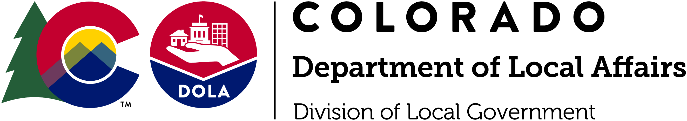 FY 2023: Cycle 22-12 EIAF Tier I/Tier II Funding ApplicationStatus:Filed On:Filed By:Reviewed On:Reviewed By:Reviewer Notes:Application OverviewYou are required to work with your Regional Field Manager prior to completing your application.The Department of Local Affairs’ (DOLA) Energy and Mineral Impact Assistance Fund (EIAF) program was created to assist political subdivisions that are socially and/or economically impacted by the development, processing, or energy conversion of minerals and mineral fuels. Funds come from the state severance tax on energy and mineral production and from a portion of the state’s share of royalties paid to the federal government for mining and drilling of minerals and mineral fuels on federally-owned land. The creation of the fund is outlined in C.R.S. 34-63-102 (Federal Mineral Lease) and C.R.S. 39-29-110 (Severance). Grant dollars are to be awarded for the planning, design, construction, and maintenance of public facilities and for the provision of services by political subdivisions.Requests in this Cycle 22-12 may be for either Tier I: up to $200,000 or Tier II: over $200,000 and up to $750,000 with a 1:1 match requirement for any application. Tier I award notifications are anticipated in mid-November. Tier II applicant presentations are scheduled for early December 2022 with funding decisions anticipated later that same month. For more information and additional documentation on the EIAF program, please go to the program website at: https://cdola.colorado.gov/energymineral-impact-assistance-fund-grant-eiafPLEASE NOTE: The Principal Representative and Responsible Administrator in Section A MUST be a different person and MUST have different email addresses in order for the application to be accepted into the DOLA Grants Portal.APPLICANT/CONTACT INFORMATION1. Select Your Organization: *The list is filtered to eligible organizations. If you do not see your organization listed, please contact DLG at 303-864-7720 for further assistance. In the case of a multi-jurisdictional application, please select the lead organization.Select from a dropdown menu.In the case of a multijurisdictional application, select the other participating eligible organizations:Select from a dropdown menu.2. Principal Representative:(In the case of a multi-jurisdictional application, principal representative of the lead organization.) 
Honorific:  First Name: *Middle Name: Last Name: *Suffix:  Role: *		Select from a dropdown menu.Mailing Address: *Address 2: City: *State: *Zip Code: *Phone Number: *Email Address: *3. Responsible Administrator (will receive all mailings) for the application:
Honorific:  First Name: *Middle Name:  Last Name: *Role: *		Select from a dropdown menu.Mailing Address: *Address 2:  City: *State: *Zip Code: *Phone Number: *Email Address: *B. CHIEF ELECTED OFFICIAL INFORMATIONPlease provide contact information for the chief elected official.Name *In case of a multi-jurisdictional application, chief elected official of the “lead” political subdivision.Title *Street Address *City *State *		Please use the two-letter abbreviationZip *Phone *Email Address *C. PROJECT DESCRIPTIONa. Project Title *Begin the project name with your community name. Example: "Monte Vista Project Name" or "Lincoln County Project Name".b. Total amount requested *The amount requested should equal “Grant Request Total” line in the project budget attached in Section N.c. Matching funds *d. For public potable water and public wastewater projects only  Are you willing to discuss any portion of your match being a DOLA loan (5% interest & up to 20-year term)?   Select from a dropdown menu.d.1 If yes, please enter total loan amount requested d.2 Desired term of loan e. Describe the problem, opportunity or challenge that resulted in the request. *(2,500 character limit)f. Description of the project scope of work *Description of the various tasks involved in the project including specific data such as quantities, mileage, square feet, linear ft. etc., as well as specific project location within the city and/or county etc. If this is a broadband planning or middle mile implementation project, describe how it supports last mile expansion. Please be specific to the project. (2,500 character limit)g. Local priorityIf more than one application from the same government (1 of 2, 2 of 2, etc.)Select from a dropdown menu.h. Have you contacted your DOLA Regional Manager to discuss this project? *You are required to contact your DOLA Regional Manager prior to submitting your application. Please indicate the date and method of your contact with your Regional Manager.Select from a dropdown menu.	h.1 Date *
		h.2 Method of contact *i. Supporting documentsUpload any supporting documents (studies, preliminary reports, letters of support, etc.) as a single PDF document.D. DEMONSTRATION OF NEEDThe statutory purpose of the Energy and Mineral Impact Assistance program is to provide financial assistance to “political subdivisions socially or economically impacted by the development, processing or energy conversion of minerals and mineral fuels.”a. Demonstration of need *Why is the project needed at this time? (2,500 character limit)b. Does this project address the stated need? *Does this project, as identified in this application, completely address the stated need? If not, please describe additional work or phases and the estimated timeframe. Do you anticipate requesting Energy and Mineral Impact Assistance funds for future phases? (2,500 character limit)c. Duplication of services *Does the project duplicate service capacity that exists at this time? Does it expand, enhance or leverage work being done on other existing efforts? Is the service inadequate and has consolidation of services with another provider been considered? (2,000 character limit)d. What are the consequences if the project is not awarded funds? *(2,000 character limit)E. MEASURABLE OUTCOMESa. Describe the expected measurable outcomes *How will the project enhance the livability* of your region, county, city, town or community?  Examples would include constructing a new water plant to eliminate an unsafe drinking water system and provide safe and reliable drinking water; the construction of a new community center would provide expanded community services, or projects achieving goals regarding energy conservation, community heritage, economic development/diversification, traffic congestion, etc.*(Livability means increasing the value and/or benefit in the areas that are commonly linked in community development such as jobs, housing, transportation, education, emergency mitigation, health and environment)(2,500 character limit)b. Energy efficiency *Will this project implement an energy efficiency/strategy that could result in a reduction of the community carbon footprint, increased conservation of energy, or does it capitalize on renewable energy technology? If yes, please describe. (2,500 character limit)F. RENEWABLE ENERGY PROJECTS ONLYIf there is a renewable energy component to your project, please answer the questions below. Projects should advance the 100 percent renewable energy by 2040 goal utilizing specific, measurable outcomes including: energy reduction over baseline (energy efficiency), energy offset over baseline (renewable energy generation) and greenhouse gas reduction over baseline.a. What type of technology does the project include? (Select all that apply)	Solar	Hydro	Energy efficiency	Building electrification b. What electric utility serves the project area? (500 character limit)c. How much is the project estimated to save per year in utility costs? (Enter amount)d. For solar and hydro-electric projects How many kW of generation capacity will be added from your project? (Enter amount)e. For energy efficiency and building electrification projectsHow much will the project reduce electricity demand per year in kWh? (Enter amount)	e.1. How much will the project reduce natural gas use per year in therms? (Enter amount)e.2 How much will the project reduce other fuel type usage per year?  Please name the fuel type (diesel, propane, etc.) and list the estimated annual reduction. (500 character limit)G. POPULATION AND LOCAL EFFORTa. Current population *Current/most recent conservation trust fund/lottery distribution estimate, State Demographer estimate, or a projection based on the communities’ percentage of overall county population is acceptable.a.1 Current population estimate source *b. 5 year population projection *b.1 Population projection source *c. Relationship to Community Goals *Is the project identified in the applicant’s budget or a jurisdictionally approved plan (e.g. capital improvement plan, equipment replacement plan, comprehensive plan, utility plan, road maintenance and improvement plan or other local or regional strategic management or planning document)? Does the project consider, expand, and leverage existing activities to reduce potential redundancy or conflicts; maximize efforts; and best utilize resources to align with existing community goals?  (2,500 character limit)d. Why can't this project be funded locally? *(2,500 character limit)e. Has this project been deferred because of lack of local funding? If so, how long? *(2,500 character limit)f. Explain the origin and status of your local cash match. *(Note: Whenever possible, local government cash match is on a dollar for dollar match to the award amount.) Are the local matching funds committed or pending? If pending, when will the status of those funds shift from pending to committed? If funding is awarded and in-kind contributions are included in the project budget, detailed tracking of in-kind will be required. (2,500 character limit)g. Community partners *What other community entities, organizations, or stakeholders recognize the value of this project and are collaborating with you to achieve increased livability of the community? Please describe how you and your partners are addressing problems across multiple sectors (community, economic, housing, natural resources, etc.) through this project. (2,500 character limit) h. Tax rate, usage charges, or fees *Have the applicant’s tax rates, user charges or fees been reviewed recently to address funding for the proposed project?Select from a dropdown menu.h.1 Tax rate or usage charge modificationsIf the tax rate, user charges or fees were modified, what was the modification and when did this change occur? (2,000 character limit)i. Has the applicant contacted energy/mineral companies to discuss the project? * (1,000 character limit)H. READINESS a. If awarded funds, when can the project begin? *     (Months)  Tier I awards are made in November with contracts expected in February 2023.Tier II awards are made in December with contracts expected in March 2023.Select from a dropdown menu.b. What is the time frame for project completion? *Select from a dropdown menu.c. Is design or engineering a component of this project? *Select from a dropdown menu.c.1 What additional design or engineering work remains?What percentage of design work is complete? If this is a design-build project, please describe project status below.  (2,500 character limit)c.2 How were project cost estimates determined? *How did the applicant develop project cost estimates? (2,500 character limit)c.3 Is the project supported by bids, professional estimates or other credible information? *Select from a dropdown menu. 			c.3.i Bids/estimates Please attach a copy of any supporting documents. (PDF Document)  		c.4 Are any Local, State or Federal permits required before the project can proceed? * If yes, please describe and note the status of permit acquisition. (2,500 character limit) d. State historic registry designation *Is the project on a State registered historic building, structure, site, or in a State Historic District?Select from a dropdown menu.d.1 State historic registry numberIf the project is on the state registry, please provide the registry number. DOLA may need to seek a determination of effect from History Colorado and the State Office of Archaeology and Historic Preservation.d.2 Attach supporting documents (if applicable)If on a State Register, please upload color photos of the project work areas and a detailed written description of work proposed. The photos and description should include details beyond the general scope of work described above. (Upload photos and description as a single combined PDF document)  I. ENERGY & MINERAL RELATIONSHIPa. Community energy or mineral impact * Describe how the applicant is, has been, or will be impacted by the development, production, or conversion of energy and mineral resources. (2,500 character limit)b. Use data *Cite actual use data that documents direct impact as it relates to the need for the project. For example: “heavy truck traffic directly related to energy development activities is impacting County Road X. A traffic count done in May 2021 showed energy-related truck traffic increased from 100 trips per day to 300”, or “there are X number of oil and gas wells, storage facilities, transfer stations, miles of pipeline in the municipal or county boundaries.”  (2,500 character limit)J. MANAGEMENT CAPACITYa. Fund management *How will you separate and track expenditures, maintain funds and reserves for the capital expenditures and improvements as described in this project? (2,500 character limit)b. Project management *Describe the technical and professional experience/expertise of the person(s) and/or professional firms responsible to manage this project, including knowledge and application of best design and management practices. (2,000 character limit)c. Project life cycle *Describe the funding plan in place to address any new operating and maintenance expenses generated from the project. (2,500 character limit)K. RESILIENCY CRITERIAThe Energy and Mineral Impact Assistance Program is required to integrate resilience criteria into the program. By bringing resiliency considerations into project planning and implementation, projects should be better poised to benefit a number of sectors (economy, health, infrastructure, etc.), minimize long-term risks, and anticipate or be better prepared to respond to changing conditions faced by Colorado communities.The 2020 Colorado Resiliency Framework provides nine Resiliency Prioritization Criteria that can serve as a guide when planning a project to enhance its long-term resilience. More information on the Resiliency Prioritization Criteria can be found at www.coresiliency.com. Below, please select Yes/No/NA for all of the criteria that can be considered to apply to your project and describe how the project will increase the community's long-term resilience and ability to anticipate, withstand, and/or rebound from a natural or manmade hazard event. Some of the nine criteria are incorporated into other questions in this application and if any of the below criteria have been addressed in another part of the application, you may reference that section in responses below. Your project may not meet all of the criteria below and if you feel that a criterion does not apply to your project, please select N/A.a.1  Adaptive capacity: Select from a dropdown menu. *Briefly describe how this project includes flexible and adaptable measures that consider future unknowns of changing climate, economic, or social conditions. * (1,000 character limit)a.2  Co-benefits: Select from a dropdown menu. *Briefly describe how this project will provide solutions that address problems across multiple sectors (community, economic, housing, natural resources, etc.) to the most benefit. * (1,000 character limit)    a.3  High risk and vulnerability: Select from a dropdown menu. *Briefly describe how this project addresses the reduction of risk to human well-being, physical infrastructure, and natural systems.* (1,000 character limit) a.4  Long-term and lasting impact: Select from a dropdown menu. *Briefly describe how this project creates long-term gain for the community with solution(s) that are replicable and sustainable for both present and future generations.* (1,000 character limit)  a.5  Social equity: Select from a dropdown menu. *Briefly describe how this project provides solutions that are inclusive of populations that may be under stress (elderly, under-employed, minority, etc.) and which are often more fragile and vulnerable to sudden shocks and impacts. * (1,000 character limit)   L. HIGH PERFORMANCE CERTIFICATION (HPCP) PROGRAM COMPLIANCEColorado Revised Statutes (C.R.S. 24-30-1305.5) requires all new facilities, additions, and renovation projects that meet the following criteria to conform with the High Performance Certification Program (HPCP) policy adopted by the Office of the State Architect (OSA) if:The project receives 25% or more of state funds; andThe new facility, addition, or renovation project contains 5,000 or more building gross square feet; andThe building includes or will include an HVAC system; andIn the case of a renovation project, the cost of the renovation exceeds 25% of the current value of the property.The HPCP requires projects that meet the criteria above to achieve third party verification with the target goal of LEED Gold or Green Globes-Three Globes. Projects are strongly encouraged to meet the Office of the State Architect’s (OSA) Sustainable Priorities in addition to the LEED prerequisites. Projects funded through DOLA that meet the above applicability criteria are required to complete the DOLA registration and tracking process. See DOLA’s HPCP web page at https://cdola.colorado.gov/community-development-planning/high-performance-certification-program for more information or contact your DOLA Regional Manager.In instances where achievement of LEED Gold or Green Globe-Three Globes certification is not achievable, an applicant may request a modification of the HPCP policy or a waiver if certain conditions exist. DOLA staff will work with applicants to identify workable solutions to meet the program’s intent to maximize building energy efficiencies.Note: If this application is for design services for a planned building project that meets the HPCP applicability criteria and the applicant intends to seek state funding for 25% or more of the total project cost, then the design should maximize high performance building certification standards (by completing the HPCP checklist) and build in anticipated project costs, as appropriate.a. HPCP applicability *Is the applicant seeking state funding from all state sources for 25% or more of the total project cost (including all project phases, if applicable)?If no, the project does not meet the HPCP requirements and a HPCP registration checklist does not need to be completed.Select from a dropdown menu.b. HVAC details Does the building include an HVAC system or will it because of this project?Select from a dropdown menu.b.1 Type of HVAC systemPlease select whether the HVAC is an upgrade or a new system from the following drop down:c. Project typePlease select the type of construction project.Select from a dropdown menu.c.1 Square footage in excess of 5,000 square feetIs the building square footage (new construction and/or renovation) 5,000 SF or more?Select from a dropdown menu.c.2 Building square footageWhat is the building square footage; indicate whether the square footage is new, renovation, or both. (500 character limit)d. For renovation projects only, does the cost exceed 25% of the current value of the property?Select from the drop down list.d.1. What is the current property value?Current property value is determined on the assessed or appraised value. What is the total project cost for the renovations? Please provide both amounts in your response. (500 character limit)e. Does this project meet the HPCP criteria?If you answered “yes” to questions a and b, then your project likely meets the HPCP applicability criteria and you must complete the HPCP registration form and preliminary checklist and upload below. (See DOLA’s HPCP web page for registration and checklist form.)Select from a dropdown menu.e.1 HPCP registration form and checklistIf you answered yes above, please upload the HPCP registration and checklist form from https://cdola.colorado.gov/high-performance-certification-program in an Excel format.f. Third party verificationHave you included any costs in the budget for this grant application for third party verification to comply with the High Performance Certification Program?Select from a dropdown menu.f.1 Third party verification costIf you answered yes above, please specify the estimated cost for third participation verification/certification. (500 character limit)f.2 Third party verification resourcesWill you need assistance locating resources, third party consultants, or technical assistance for HPCP third party verification requirements, preparing cost estimates, or otherwise complying with the HPCP? Select from a dropdown menu.f.2.i Third party verification resources requiredIf you answered yes above, please describe the type of resource identification assistance you need. (1,000 character limit)M. ENVIRONMENTAL REVIEWIndicate below whether any of the proposed project activities:a. Will the project be undertaken in flood hazard areas? *Select from a dropdown menu.a.1 List flood plain maps/studies reviewed. Describe alternatives considered.(2,000 character limit)b. Will affect historical, archaeological, or cultural resources or be in a geological hazard area? *Select from a drop down menu.b.1 If yes, describe alternatives considered and mitigation proposed.	(2,000 character limit)c. Address any other public health or safety related concerns not previously identified *Select from the drop down menuc.1 If yes, please explain.(2,000 character limit)N. FINANCIAL INFORMATION (CURRENT YEAR) Please download and complete an Applicant Financials Template with the lead agency information as well as any co-applicants on this application. The Applicant Financials Template is on the DOLA website under Forms and Resources tab at https://cdola.colorado.gov/funding-programs/energy/mineral-impact-assistance-fund-grant-eiaf. a. Financial Information UploadPlease upload the completed Project Financials in an Excel format and name it: <Organization>Financials.xls.  Example: “LincolnCountyFinancials.xls” *O. PROJECT BUDGETPlease download and complete the Budget Template with the lead agency information as well as any co-applicants on this application. The Budget Template is on the DOLA website under Forms and Resources tab at: https://cdola.colorado.gov/funding-programs/energy/mineral-impact-assistance-fund-grant-eiaf. a. Project Budget UploadPlease upload the completed Project Budget in an Excel format and name it: <OrganizationBudget.xls.  Example: “LincolnCountyBudget.xls” *P. TABOR COMPLIANCEa. Voter authorization *Does the applicant jurisdiction have voter authorization to receive and expend state grants without regard to TABOR spending limitations?Select from a dropdown menu.a.1 If yes, please explain(500 character limit)a.2  If no, would receipt of these grant funds, if awarded, result in the local government exceeding revenue limitations, prompting a refund?Select from a dropdown menub. Affirm Local Government Attorney has confirmed this TABOR statement *Select from a dropdown menu.Q. OFFICIAL ACTIONa. Date of official Board, Council or Commission action *Enter the date that this application was approved for submission to DOLA by the Board, Council or Commission.a.1 Enter Date